Kaya VongCoachkvvball2@gmail.comBio: Hi! I’m Kaya. I started playing volleyball when I was in 4th grade at the Boys and Girls Club of Bellevue. My love for the sport started there and continued to grow over the years. It has been so fulfilling to coach at the same location I used to play at when I first started volleyball, and my only hope is to help foster growth and love for the sport, as the club did for me. 
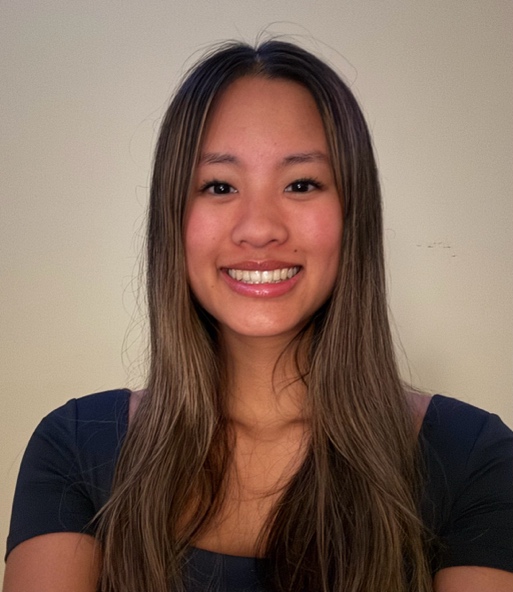 Playing experience7 years of club volleyball Played 6 years of club at Sudden Impact Volleyball Club4 years on the High School Varsity team at Liberty High School, 2-time team captain, 2-time All-league KingCo First teamCoaching experience:3 years of coaching at the Boys and Girls Club of Bellevue Coached Boys and Girls Club teams ages 4th grade- 9th gradeVolleyball summer camp coach at Sudden Impact Volleyball ClubAssistant coach at Sudden Impact Volleyball Club for the 2022 U11 team4 years total coaching experience